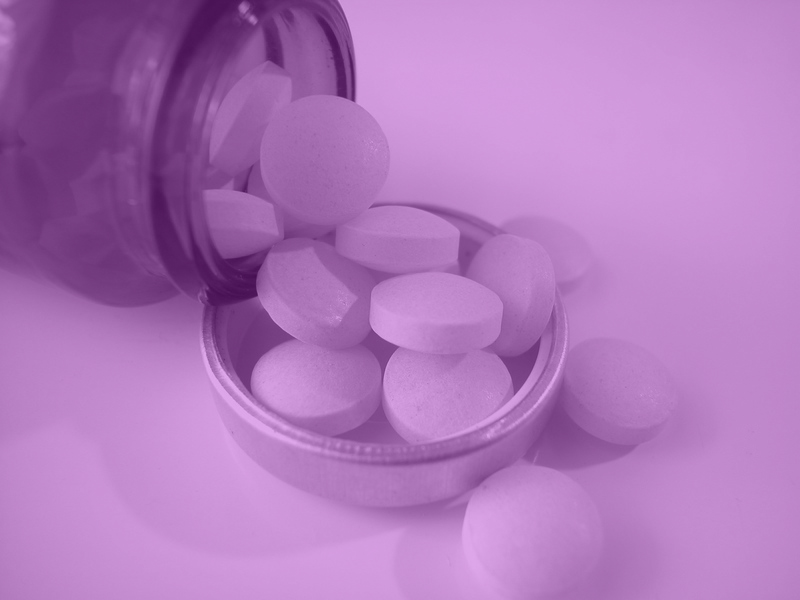 Wouldn’tit beGREAT...if you could just take a pill,and no longer be terrifiedto speak in front of groups?(Sorry ... no such pill exists.)Toastmasters Can Help!Find Out How!It costs nothing to visit a club, and there is no obligation to join.Visitors are ALWAYS welcome!...if you could just take a pill,and no longer be terrifiedto speak in front of groups?(Sorry ... no such pill exists.)Toastmasters Can Help!Find Out How!It costs nothing to visit a club, and there is no obligation to join.Visitors are ALWAYS welcome!...if you could just take a pill,and no longer be terrifiedto speak in front of groups?(Sorry ... no such pill exists.)Toastmasters Can Help!Find Out How!It costs nothing to visit a club, and there is no obligation to join.Visitors are ALWAYS welcome!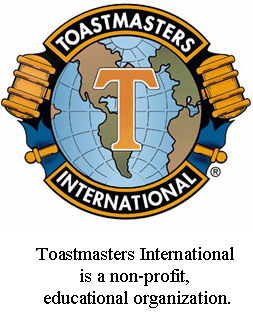 Toastmasters Club NameMeeting Time & DayMeeting Place / AddressFor information, contact: phone / email / websiteToastmasters Club NameMeeting Time & DayMeeting Place / AddressFor information, contact: phone / email / website